Приложение  1 к Постановлению администрации муниципального образования Тайшетский район№______________от_____________СХЕМА РАСПОЛОЖЕНИЯ  ГРАНИЦПУБЛИЧНОГО СЕРВИТУТАПлощадь испрашиваемого публичного сервитута в отношении земельного участка с кадастровым номером 38:14:250125:1398, расположенном в Иркутской области, Тайшетском районе, в 6,0 км на юг от южной границы с. Старый Акульшет, в 5,4 км на северо-запад от западной границы д. Парижская Коммунакв.мПлощадь испрашиваемого публичного сервитута в отношении земельного участка с кадастровым номером 38:14:250125:1398, расположенном в Иркутской области, Тайшетском районе, в 6,0 км на юг от южной границы с. Старый Акульшет, в 5,4 км на северо-запад от западной границы д. Парижская Коммунакв.мПлощадь испрашиваемого публичного сервитута в отношении земельного участка с кадастровым номером 38:14:250125:1398, расположенном в Иркутской области, Тайшетском районе, в 6,0 км на юг от южной границы с. Старый Акульшет, в 5,4 км на северо-запад от западной границы д. Парижская Коммунакв.м13Обозначение характерных точек границКоординаты, мКоординаты, мКоординаты, мОбозначение характерных точек границXYY1233:Зона1:Зона1(31) н121 793039.071312914.271312914.27н122 793038.201312913.771312913.77н123 793038.701312912.901312912.90н124 793039.571312913.401312913.40н121 793039.071312914.271312914.27:Зона1(32) н125 793024.411312938.201312938.20н126 793023.551312937.701312937.70н127 793024.051312936.831312936.83н128 793024.911312937.331312937.33н125 793024.411312938.201312938.20:Зона1(33) н129 793007.411312966.061312966.06н130 793006.541312965.561312965.56н131 793007.041312964.691312964.69н132 793007.911312965.191312965.19н129 793007.411312966.061312966.06:Зона1(34)н133 792992.131312991.321312991.32н134 792991.271312990.821312990.82н135 792991.771312989.951312989.95н136 792992.631312990.451312990.45н133 792992.131312991.321312991.32:Зона1(35) н137 792976.491313016.881313016.88н138 792975.621313016.381313016.38н139 792976.121313015.511313015.51н140 792976.991313016.011313016.01н137 792976.491313016.881313016.88:Зона1(36) н141 792961.091313042.381313042.38н142 792960.221313041.881313041.88н143 792960.721313041.021313041.02н144 792961.591313041.521313041.52н141 792961.091313042.381313042.38:Зона1(37) н145 792945.701313067.651313067.65н146 792944.831313067.151313067.15н147 792945.331313066.281313066.28н148 792946.201313066.781313066.78н145 792945.701313067.651313067.65:Зона1(38) н149 792930.001313093.441313093.44н150 792929.131313092.941313092.94н151 792929.631313092.071313092.07н152 792930.501313092.571313092.57н149 792930.001313093.441313093.44:Зона1(39) н153 792914.851313118.141313118.14н154 792913.991313117.641313117.64н155 792914.491313116.771313116.77н156 792915.351313117.271313117.27н153 792914.851313118.141313118.14Площадь испрашиваемого публичного сервитута в отношении земель, государственная собственность на которые не разграничена, расположенных в кадастровом квартале 38:14:250125, Иркутской области, Тайшетского района, кв.мПлощадь испрашиваемого публичного сервитута в отношении земель, государственная собственность на которые не разграничена, расположенных в кадастровом квартале 38:14:250125, Иркутской области, Тайшетского района, кв.м2222Обозначение характерных точек границКоординаты, мКоординаты, мКоординаты, мОбозначение характерных точек границXYY1233:Злна1:Зона1(40) н157 793069.421312862.071312862.07н158 793068.551312861.571312861.57н159 793069.051312860.701312860.70н160 793069.921312861.201312861.20н157 793069.421312862.071312862.07:Зона1(41) н161 793083.461312838.421312838.42н162 793082.591312837.921312837.92н163 793083.091312837.051312837.05н164 793083.961312837.551312837.55н161 793083.461312838.421312838.42:Зона1(42) н165 793098.281312812.801312812.80н166 793097.421312812.301312812.30н167 793097.921312811.441312811.44н168 793098.781312811.941312811.94н165 793098.281312812.801312812.80:Зона1(43) н169 793113.071312787.551312787.55н170 793112.211312787.051312787.05н171 793112.711312786.181312786.18н172 793113.571312786.681312786.68н169 793113.071312787.551312787.55:Зона1(44) н173 793146.321312734.181312734.18н174 793145.451312733.681312733.68н175 793145.951312732.821312732.82н176 793146.821312733.321312733.32н173 793146.321312734.181312734.18:Зона1(45) н177 793165.861312704.641312704.64н178 793164.991312704.141312704.14н179 793165.491312703.271312703.27н180 793166.361312703.771312703.77н177 793165.861312704.641312704.64:Зона1(46) н181 793184.221312677.161312677.16н182 793183.361312676.661312676.66н183 793183.861312675.791312675.79н184 793184.721312676.291312676.29н181 793184.221312677.161312677.16:Зона1(53) н209793126.601312761.781312761.78н210793127.471312762.281312762.28н211793125.451312765.741312765.74н212793124.591312765.241312765.24н209793126.601312761.781312761.78:Зона1(54) н213793202.991312646.711312646.71н214793203.861312647.211312647.21н215793201.841312650.671312650.67н216793200.981312650.171312650.17н213793202.991312646.711312646.71:Зона1(64)н253793054.101312888.171312888.17н254793051.901312891.511312891.51н255793051.071312890.961312890.96н256793052.711312888.461312888.46н257793050.201312886.811312886.81н258793050.751312885.971312885.97н253793054.101312888.171312888.17Площадь испрашиваемого публичного сервитута в отношении земель населенного пункта с. Старый Акульшет, Иркутской обл., Тайшетского р-на, государственная собственность на которые не разграничена, расположенных в кадастровом квартале 38:14:160311, кв.мПлощадь испрашиваемого публичного сервитута в отношении земель населенного пункта с. Старый Акульшет, Иркутской обл., Тайшетского р-на, государственная собственность на которые не разграничена, расположенных в кадастровом квартале 38:14:160311, кв.м9090Обозначение характерных точек границКоординаты, мКоординаты, мКоординаты, мОбозначение характерных точек границXYY1233:Зона1---:Зона1(1) н1 792839.301312802.141312802.14н2 792839.401312801.641312801.64н3 792839.501312800.781312800.78н4 792839.601312801.281312801.28н1 792839.701312802.141312802.14:Зона1(2) н5 792817.491312838.161312838.16н6 792816.621312837.661312837.66н7 792817.121312836.801312836.80н8 792817.991312837.301312837.30н5 792817.491312838.161312838.16:Зона1(3) н9 792770.831312914.691312914.69н10 792769.971312914.191312914.19н11 792770.471312913.321312913.32н12 792771.331312913.821312913.82н9 792770.831312914.691312914.69:Зона1(4) н13 792895.171312787.671312787.67н14 792894.301312787.171312787.17н15 792894.801312786.301312786.30н16 792895.671312786.801312786.80н13 792895.171312787.671312787.67:Зона1(5) н17 792928.611312809.331312809.33н18 792927.741312808.831312808.83н19 792928.241312807.961312807.96н20 792929.111312808.461312808.46н17 792928.611312809.331312809.33:Зона1(6) н21 792929.241312853.071312853.07н22 792928.381312852.571312852.57н23 792928.881312851.701312851.70н24 792929.741312852.201312852.20н21 792929.241312853.071312853.07:Зона1(7) н25 792912.541312881.341312881.34н26 792911.681312880.841312880.84н27 792912.181312879.981312879.98н28 792913.041312880.481312880.48н25 792912.541312881.341312881.34:Зона1(8) н29 792895.221312910.811312910.81н30 792894.351312910.311312910.31н31 792894.851312909.451312909.45н32 792895.721312909.951312909.95н29 792895.221312910.811312910.81:Зона1(9) н33 792862.761312965.411312965.41н34 792861.901312964.911312964.91н35 792862.401312964.041312964.04н36 792863.261312964.541312964.54н33 792862.761312965.411312965.41:Зона1(10) н37 792828.861313022.341313022.34н38 792827.991313021.841313021.84н39 792828.491313020.981313020.98н40 792829.361313021.481313021.48н37 792828.861313022.341313022.34:Зона1(11) н41 792826.511313057.051313057.05н42 792825.651313056.551313056.55н43 792826.151313055.691313055.69н44 792827.011313056.191313056.19н41 792826.511313057.051313057.05:Зона1(12) н45 792859.231313005.631313005.63н46 792858.361313005.131313005.13н47 792858.861313004.261313004.26н48 792859.731313004.761313004.76н45 792859.231313005.631313005.63:Зона1(13) н49 792894.551312948.521312948.52н50 792893.691312948.021312948.02н51 792894.191312947.161312947.16н52 792895.051312947.661312947.66н49 792894.551312948.521312948.52:Зона1(14) н53 792952.251312850.061312850.06н54 792951.381312849.561312849.56н55 792951.881312848.701312848.70н56 792952.751312849.201312849.20н53 792952.251312850.061312850.06:Зона1(15) н57 792982.251312800.881312800.88н58 792981.381312800.381312800.38н59 792981.881312799.521312799.52н60 792982.751312800.021312800.02н57 792982.251312800.881312800.88:Зона1(16) н61 792963.671312796.101312796.10н62 792962.811312795.601312795.60н63 792963.311312794.731312794.73н64 792964.171312795.231312795.23н61 792963.671312796.101312796.10:Зона1(17) н65 792978.021312772.691312772.69н66 792977.151312772.191312772.19н67 792977.651312771.331312771.33н68 792978.521312771.831312771.83н65 792978.021312772.691312772.69:Зона1(18) н69 792997.981312774.631312774.63н70 792997.111312774.131312774.13н71 792997.611312773.271312773.27н72 792998.481312773.771312773.77н69 792997.981312774.631312774.63:Зона1(19) н73 792995.241312744.801312744.80н74 792994.381312744.301312744.30н75 792994.881312743.431312743.43н76 792995.741312743.931312743.93н73 792995.241312744.801312744.80:Зона1(20)н77 793013.121312749.771312749.77н78 793012.261312749.271312749.27н79 793012.761312748.401312748.40н80 793013.621312748.901312748.90н77 793013.121312749.771312749.77:Зона1(21) н81 793026.731312727.121312727.12н82 793025.861312726.621312726.62н83 793026.361312725.761312725.76н84 793027.231312726.261312726.26н81 793026.731312727.121312727.12:Зона1(22) н85 793012.531312717.101312717.10н86 793011.661312716.601312716.60н87 793012.161312715.731312715.73н88 793013.031312716.231312716.23н85 793012.531312717.101312717.10:Зона1(23) н89 793028.551312690.911312690.91н90 793027.691312690.411312690.41н91 793028.191312689.541312689.54н92 793029.051312690.041312690.04н89 793028.551312690.911312690.91:Зона1(24) н93 793044.781312697.871312697.87н94 793043.911312697.371312697.37н95 793044.411312696.501312696.50н96 793045.281312697.001312697.00н93 793044.781312697.871312697.87:Зона1(25) н97 793059.611312673.141312673.14н98 793058.741312672.641312672.64н99 793059.241312671.771312671.77н100 793060.111312672.271312672.27н97 793059.611312673.141312673.14:Зона1(26) н101 793095.531312615.801312615.80н102 793094.661312615.301312615.30н103 793095.161312614.431312614.43н104 793096.031312614.931312614.93н101 793095.531312615.801312615.80:Зона1(27)н105 793106.111312599.871312599.87н106 793105.241312599.371312599.37н107 793105.741312598.501312598.50н108 793106.611312599.001312599.00н105 793106.111312599.871312599.87:Зона1(28) н109 793126.451312567.841312567.84н110 793125.591312567.341312567.34н111 793126.091312566.471312566.47н112 793126.951312566.971312566.97н109 793126.451312567.841312567.84:Зона1(29) н113 793000.391312856.221312856.22н114 792999.531312855.721312855.72н115 793000.031312854.861312854.86н116 793000.891312855.361312855.36н113 793000.391312856.221312856.22:Зона1(30) н117 793027.381312873.471312873.47н118 793026.511312872.971312872.97н119 793027.011312872.101312872.10н120 793027.881312872.601312872.60н117 793027.381312873.471312873.47:Зона1(47) н185 793140.181312544.611312544.61н186 793141.041312545.111312545.11н187 793139.031312548.571312548.57н188 793138.171312548.061312548.06н185 793140.181312544.611312544.61:Зона1(48) н189 793077.941312641.151312641.15н190 793078.811312641.661312641.66н191 793076.791312645.111312645.11н192 793075.931312644.611312644.61н189 793077.941312641.151312641.15:Зона1(49) н193 793046.501312659.921312659.92н194 793047.361312660.431312660.43н195 793045.351312663.881312663.88н196793044.481312663.381312663.38н193793046.501312659.921312659.92:Зона1(50) н197792713.451312978.121312978.12н198792714.311312978.621312978.62н199792712.301312982.081312982.08н200792711.441312981.581312981.58н197792713.451312978.121312978.12:Зона1(51)н201792756.161312937.221312937.22н202792757.031312937.721312937.72н203792755.021312941.181312941.18н204792754.151312940.681312940.68н201792756.161312937.221312937.22:Зона1(52) н205792812.171313047.711313047.71н206792813.001313048.261313048.26н207792810.781313051.591313051.59н208792809.951313051.031313051.03н205792812.171313047.711313047.71:Зона1(55) н217792899.091313142.231313142.23н218792899.951313142.741313142.74н219792897.941313146.191313146.19н220792897.071313145.691313145.69н217792899.091313142.231313142.23:Зона1(56) н221792928.881312886.911312886.91н222792929.741312887.411312887.41н223792927.731312890.871312890.87н224792926.861312890.371312890.37н221792928.881312886.911312886.91:Зона1(57) н225792947.171312820.171312820.17н226792948.041312820.681312820.68н227792946.021312824.131312824.13н228792945.161312823.631312823.63н225792947.171312820.171312820.17:Зона1(58) н229792735.231312940.001312940.00н230792736.101312940.501312940.50н231792734.081312943.961312943.96н232792733.221312943.461312943.46н229792735.231312940.001312940.00:Зона1(59) н233792792.811312872.161312872.16н234792793.801312872.011312872.01н235792794.391312875.971312875.97н236792793.401312876.121312876.12н233792792.811312872.161312872.16:Зона1(60) н237792755.981312902.871312902.87н238792756.931312902.571312902.57н239792758.141312906.381312906.38н240792757.191312906.691312906.69н237792755.981312902.871312902.87:Зона1(61) н241792881.391312935.711312935.71н242792881.911312936.571312936.57н243792878.491312938.651312938.65н244792877.971312937.791312937.79н241792881.391312935.711312935.71:Зона1(62) н245792845.141312992.461312992.46н246792846.061312992.851312992.85н247792844.511312996.541312996.54н248792843.591312996.151312996.15н245792845.141312992.461312992.46:Зона1(63) н249792963.701312831.381312831.38н250792962.711312831.481312831.48н251 792962.291312827.501312827.50н252792963.291312827.401312827.40н249792963.701312831.381312831.38:Зона1(65) н259792860.351312764.521312764.52н260792861.291312764.171312764.17н261792862.661312767.931312767.93н262792861.721312768.281312768.28н259792860.351312764.521312764.52Система координат МСК-38, зона 1Система координат МСК-38, зона 1Система координат МСК-38, зона 1Система координат МСК-38, зона 1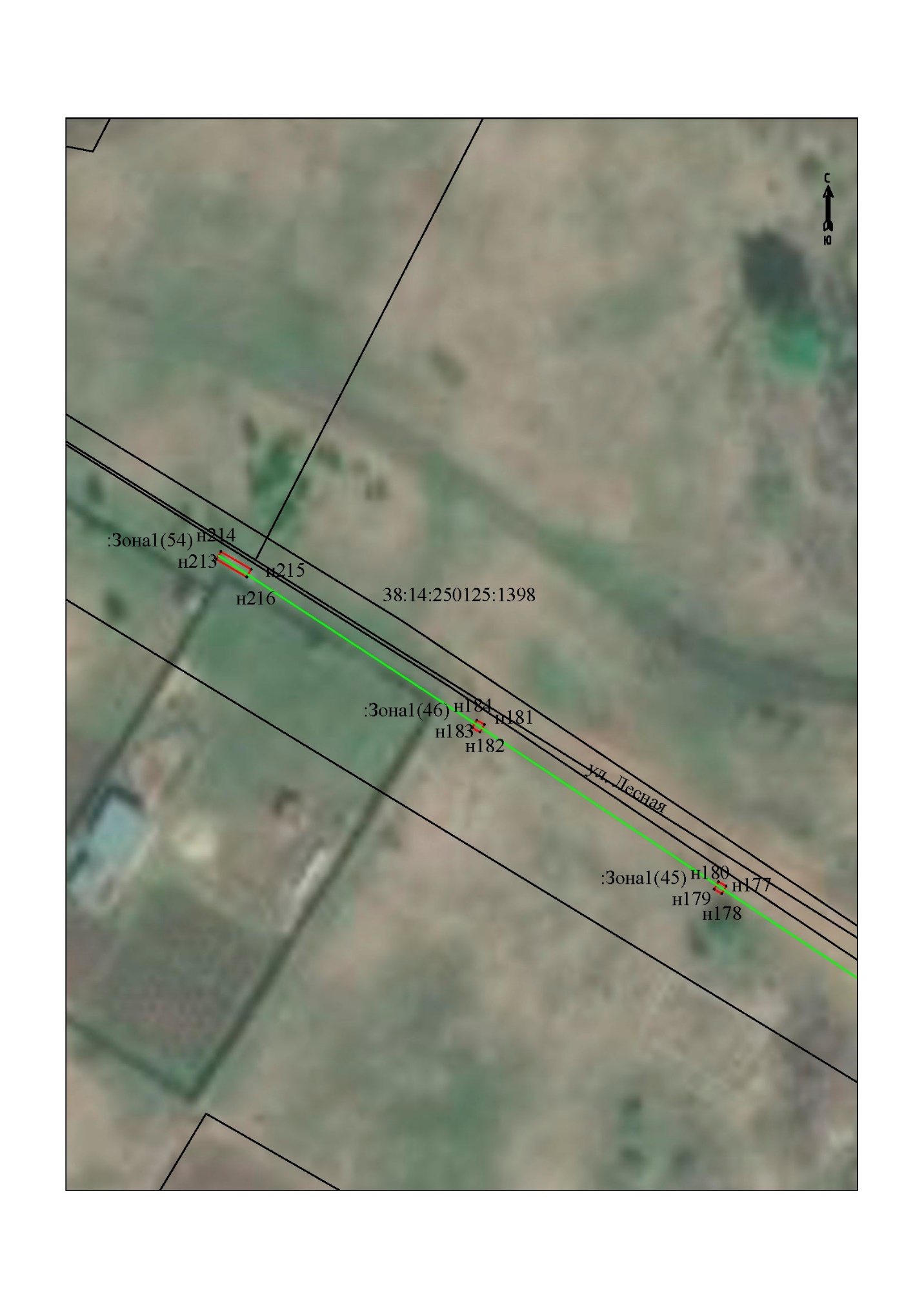 Масштаб 1:500Масштаб 1:500Условные обозначения:Условные обозначения::Зона1- обозначение образуемой зоны публичного сервитута- образуемая граница публичного сервитута- планируемое размещение сооружения, объект электросетевого хозяйства - существующая часть границы, имеющиеся в ЕГРН сведения о которой достаточны для определения ее местоположениян1- обозначение характерной точки образуемой границы публичного сервитута38:14:160311- номер кадастрового квартала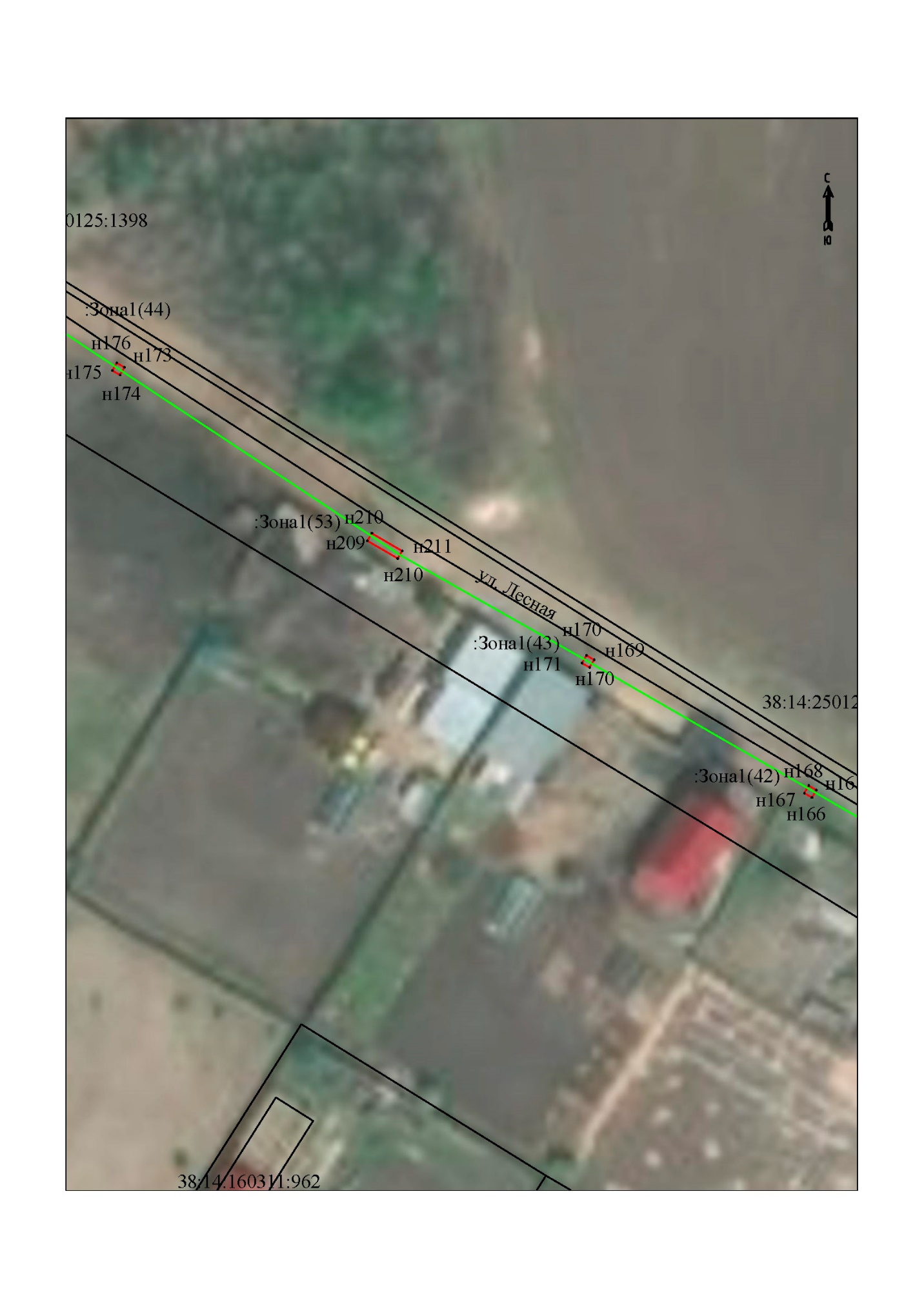 Масштаб 1:500Масштаб 1:500Условные обозначения:Условные обозначения::Зона1- обозначение образуемой зоны публичного сервитута- образуемая граница публичного сервитута- планируемое размещение сооружения, объект электросетевого хозяйства - существующая часть границы, имеющиеся в ЕГРН сведения о которой достаточны для определения ее местоположениян1- обозначение характерной точки образуемой границы публичного сервитута38:14:160311- номер кадастрового квартала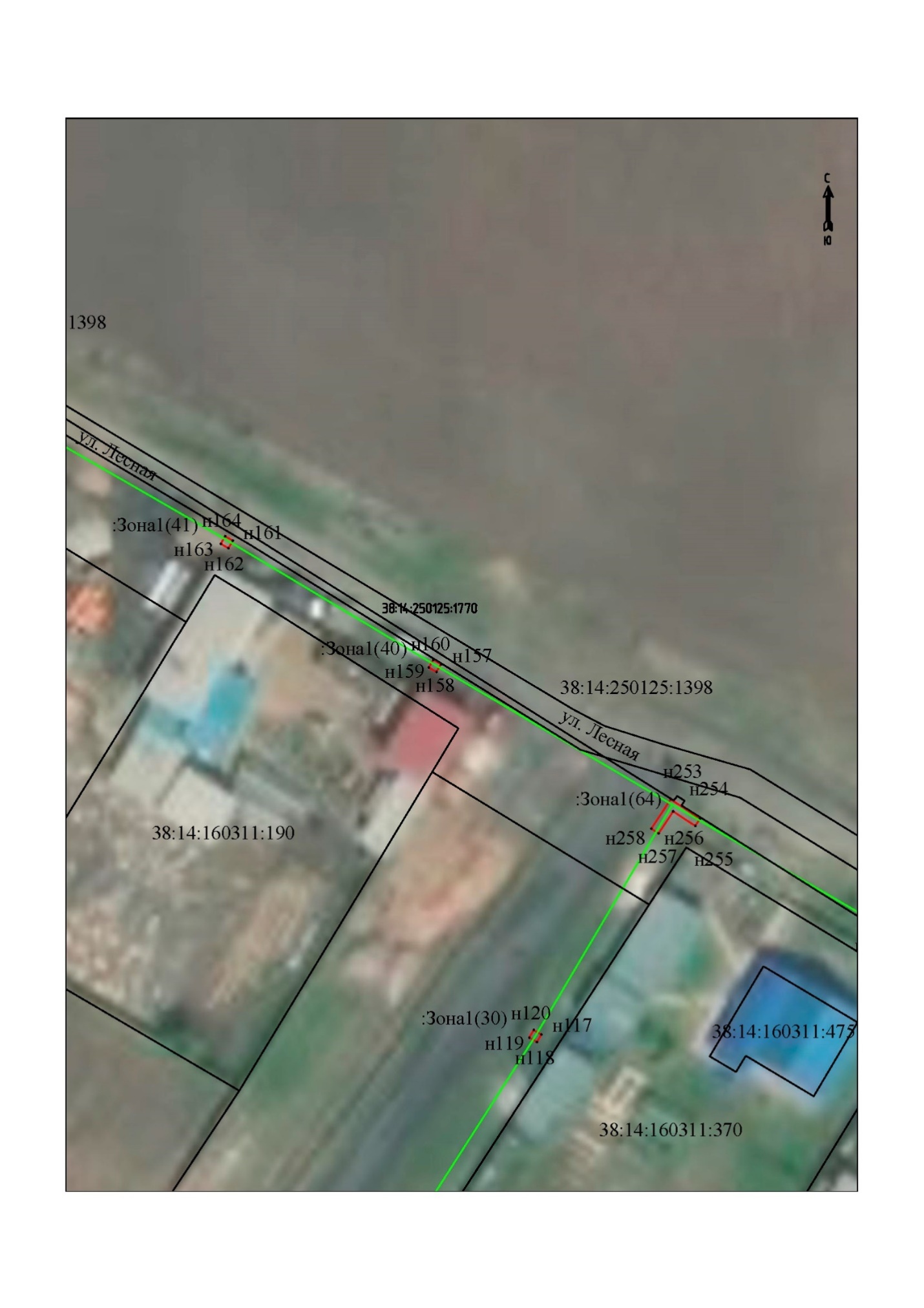 Масштаб 1:500Масштаб 1:500Условные обозначения:Условные обозначения::Зона1- обозначение образуемой зоны публичного сервитута- образуемая граница публичного сервитута- планируемое размещение сооружения, объект электросетевого хозяйства - существующая часть границы, имеющиеся в ЕГРН сведения о которой достаточны для определения ее местоположениян1- обозначение характерной точки образуемой границы публичного сервитута38:14:160311- номер кадастрового квартала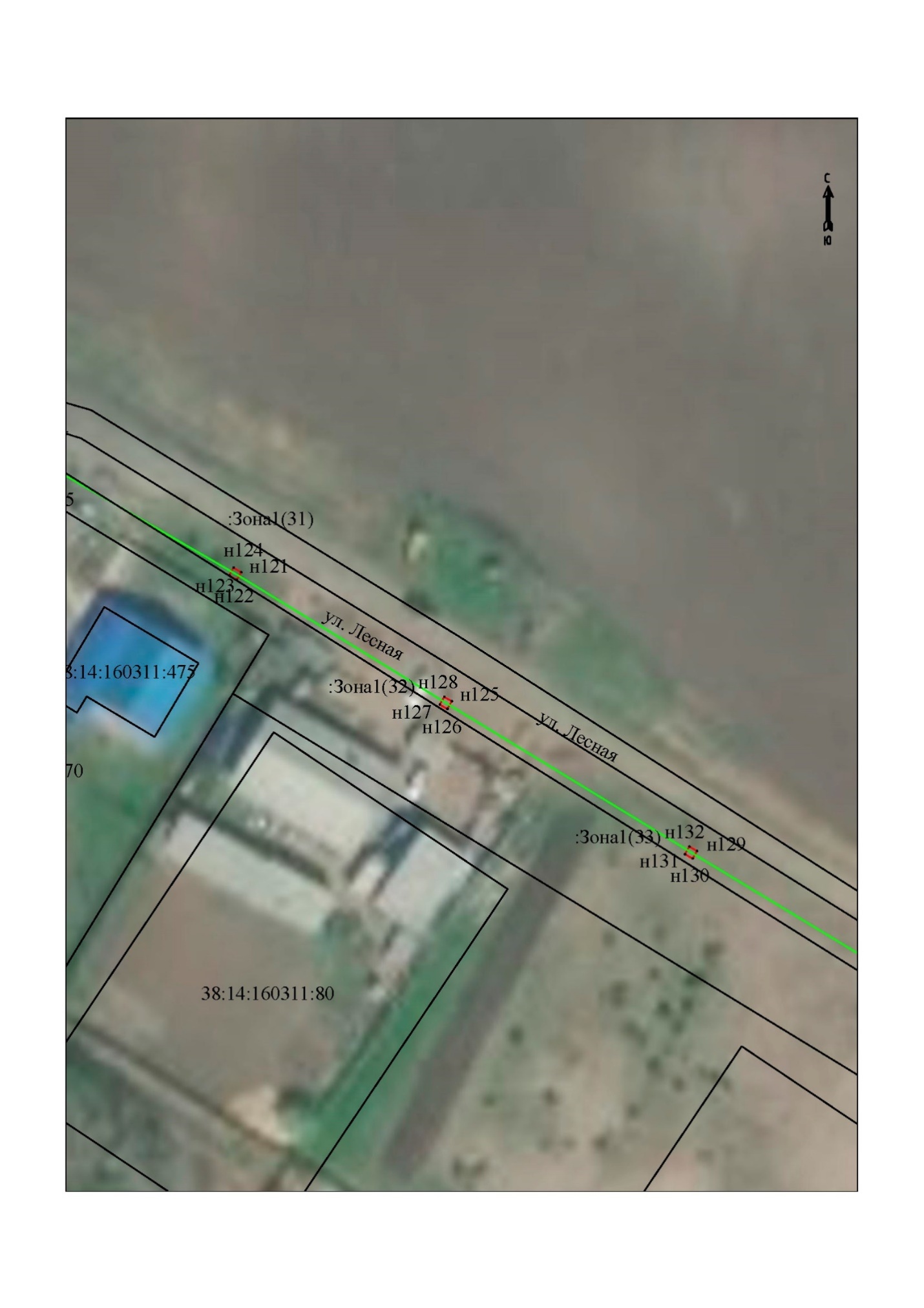 Масштаб 1:500Масштаб 1:500Условные обозначения:Условные обозначения::Зона1- обозначение образуемой зоны публичного сервитута- образуемая граница публичного сервитута- планируемое размещение сооружения, объект электросетевого хозяйства - существующая часть границы, имеющиеся в ЕГРН сведения о которой достаточны для определения ее местоположениян1- обозначение характерной точки образуемой границы публичного сервитута38:14:160311- номер кадастрового квартала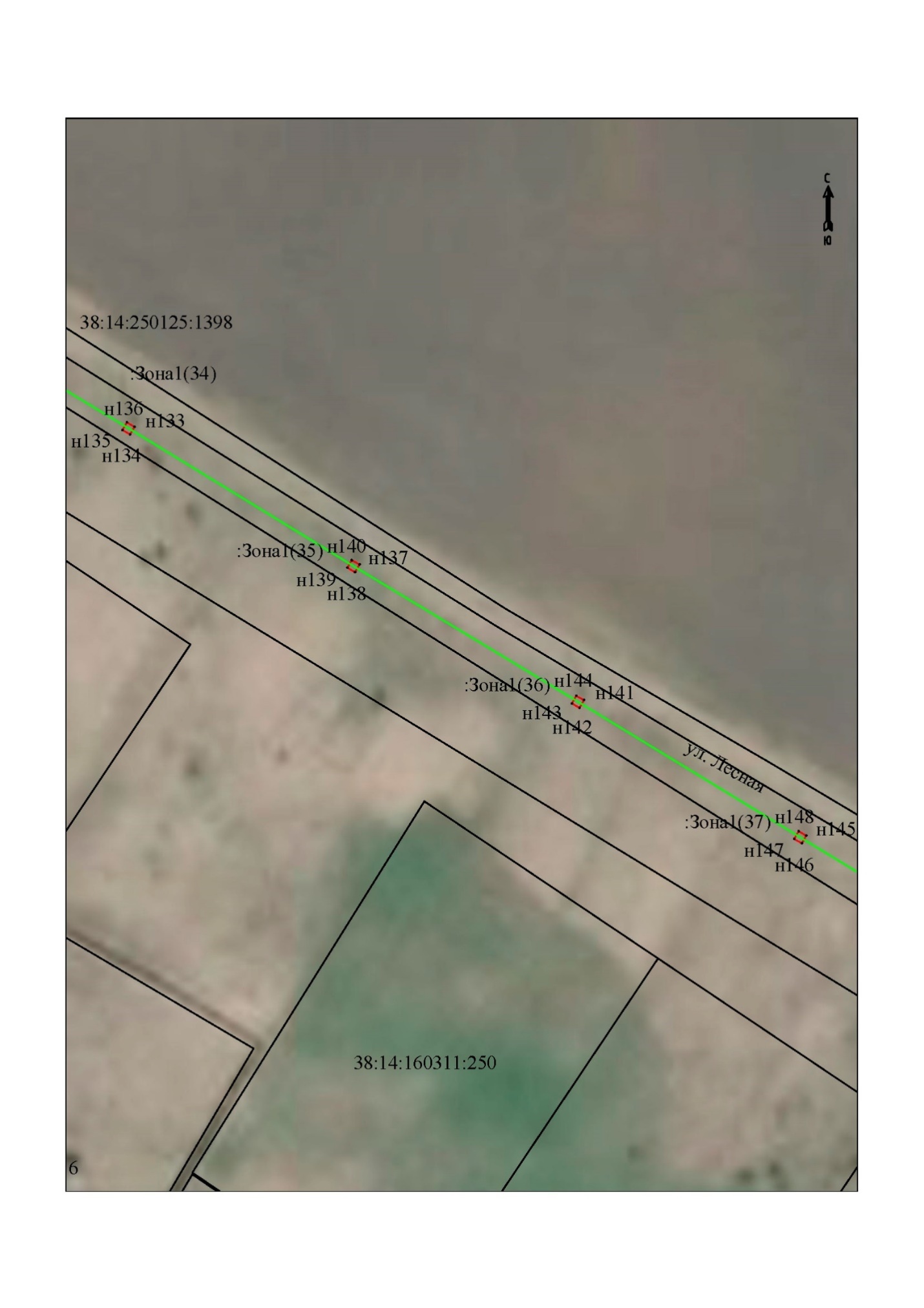 Масштаб 1:500Масштаб 1:500Условные обозначения:Условные обозначения::Зона1- обозначение образуемой зоны публичного сервитута- образуемая граница публичного сервитута- планируемое размещение сооружения, объект электросетевого хозяйства - существующая часть границы, имеющиеся в ЕГРН сведения о которой достаточны для определения ее местоположениян1- обозначение характерной точки образуемой границы публичного сервитута38:14:160311- номер кадастрового квартала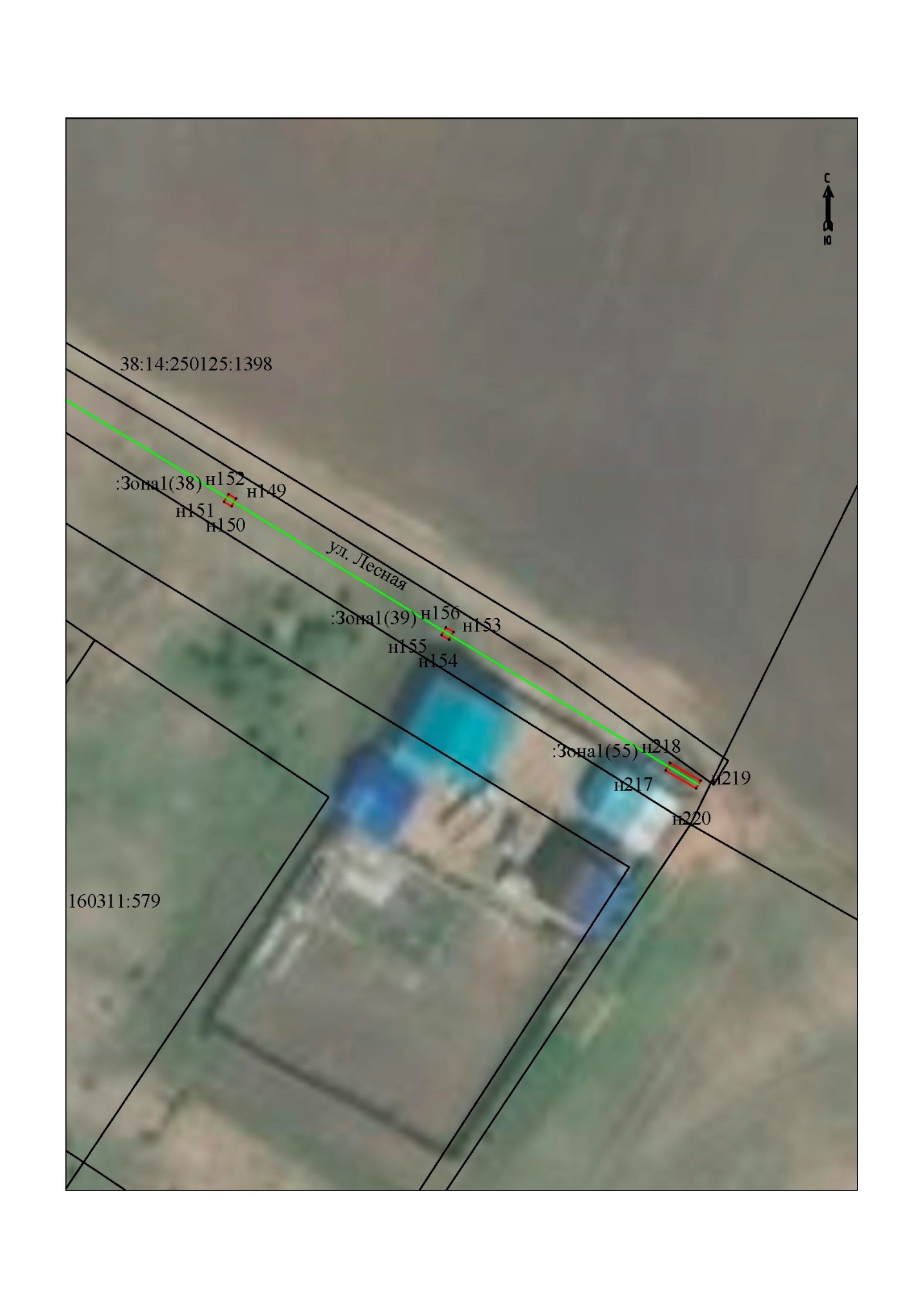 Масштаб 1:500Масштаб 1:500Условные обозначения:Условные обозначения::Зона1- обозначение образуемой зоны публичного сервитута- образуемая граница публичного сервитута- планируемое размещение сооружения, объект электросетевого хозяйства - существующая часть границы, имеющиеся в ЕГРН сведения о которой достаточны для определения ее местоположениян1- обозначение характерной точки образуемой границы публичного сервитута38:14:160311- номер кадастрового квартала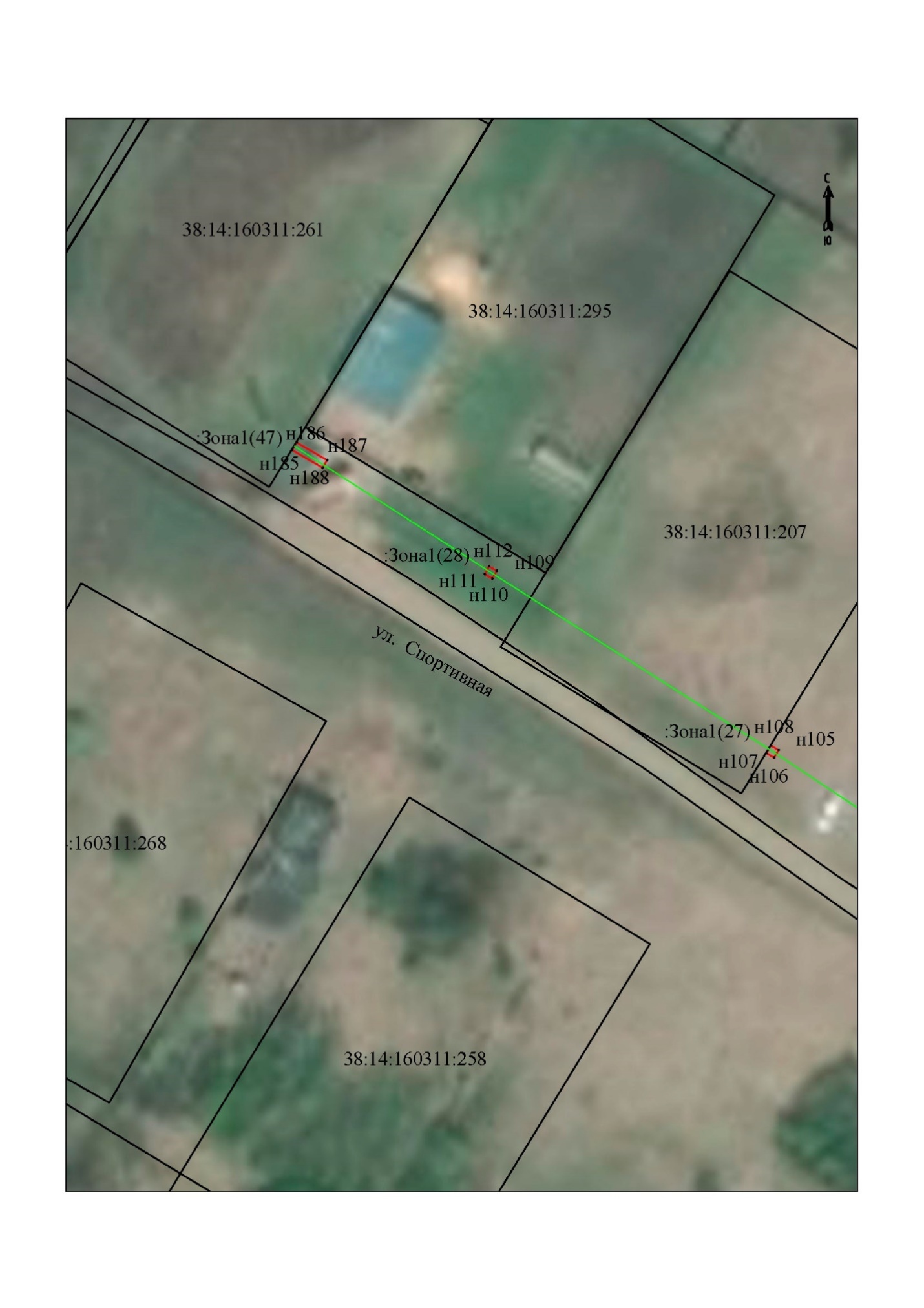 Масштаб 1:500Масштаб 1:500Условные обозначения:Условные обозначения::Зона1- обозначение образуемой зоны публичного сервитута- образуемая граница публичного сервитута- планируемое размещение сооружения, объект электросетевого хозяйства - существующая часть границы, имеющиеся в ЕГРН сведения о которой достаточны для определения ее местоположениян1- обозначение характерной точки образуемой границы публичного сервитута38:14:160311- номер кадастрового квартала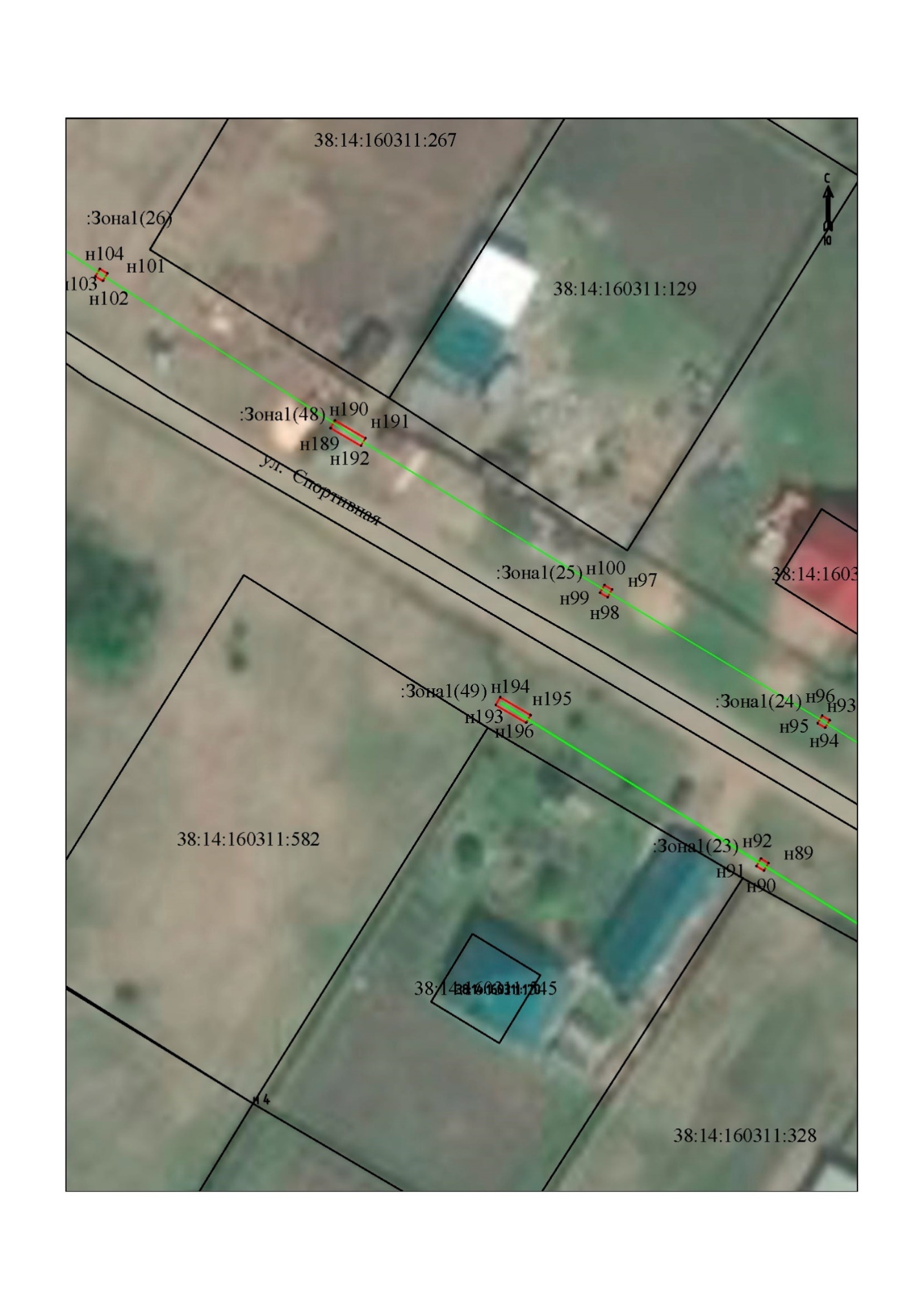 Масштаб 1:500Масштаб 1:500Условные обозначения:Условные обозначения::Зона1- обозначение образуемой зоны публичного сервитута- образуемая граница публичного сервитута- планируемое размещение сооружения, объект электросетевого хозяйства - существующая часть границы, имеющиеся в ЕГРН сведения о которой достаточны для определения ее местоположениян1- обозначение характерной точки образуемой границы публичного сервитута38:14:160311- номер кадастрового квартала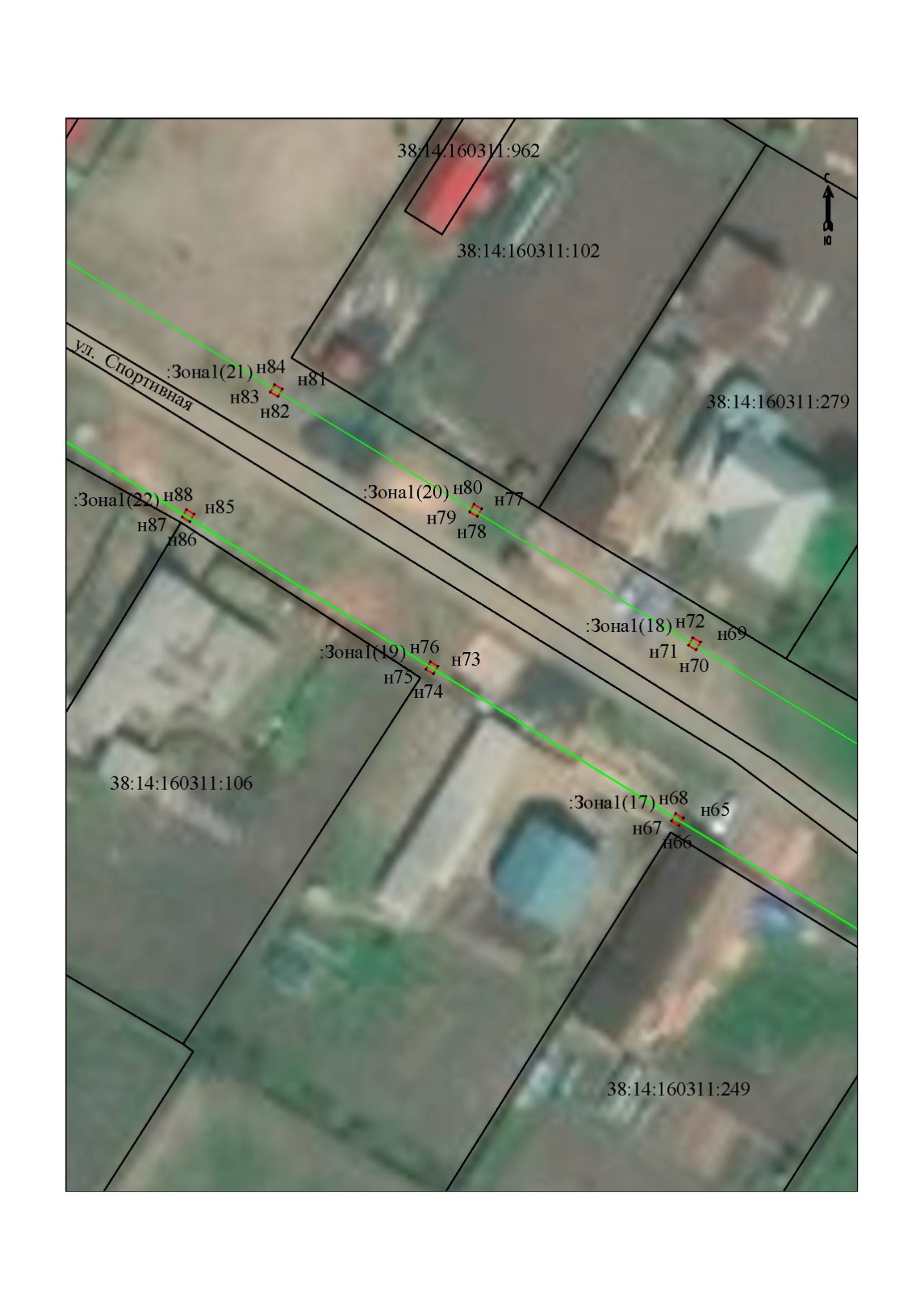 Масштаб 1:500Масштаб 1:500Условные обозначения:Условные обозначения::Зона1- обозначение образуемой зоны публичного сервитута- образуемая граница публичного сервитута- планируемое размещение сооружения, объект электросетевого хозяйства - существующая часть границы, имеющиеся в ЕГРН сведения о которой достаточны для определения ее местоположениян1- обозначение характерной точки образуемой границы публичного сервитута38:14:160311- номер кадастрового квартала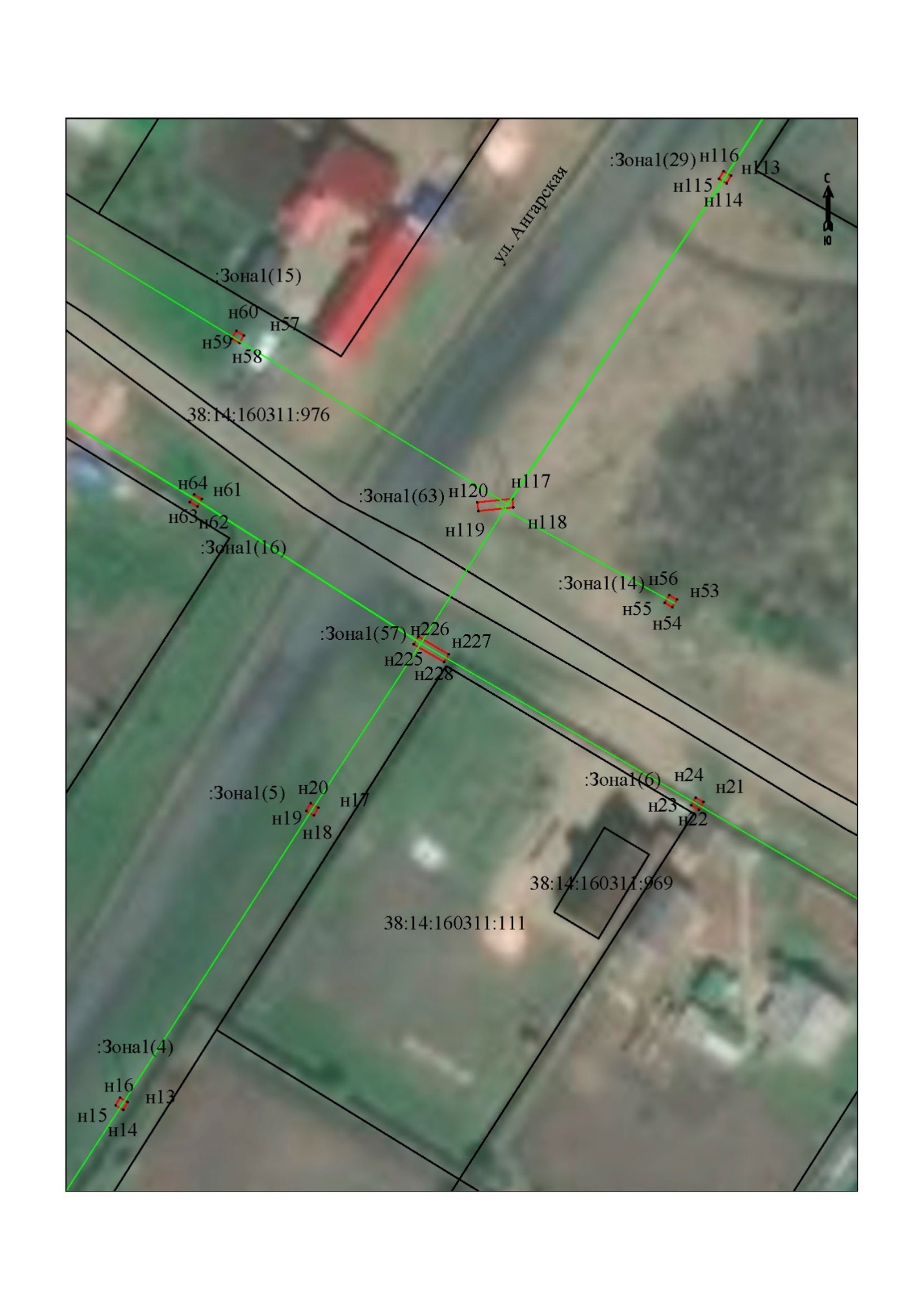 Масштаб 1:500Масштаб 1:500Условные обозначения:Условные обозначения::Зона1- обозначение образуемой зоны публичного сервитута- образуемая граница публичного сервитута- планируемое размещение сооружения, объект электросетевого хозяйства - существующая часть границы, имеющиеся в ЕГРН сведения о которой достаточны для определения ее местоположениян1- обозначение характерной точки образуемой границы публичного сервитута38:14:160311- номер кадастрового квартала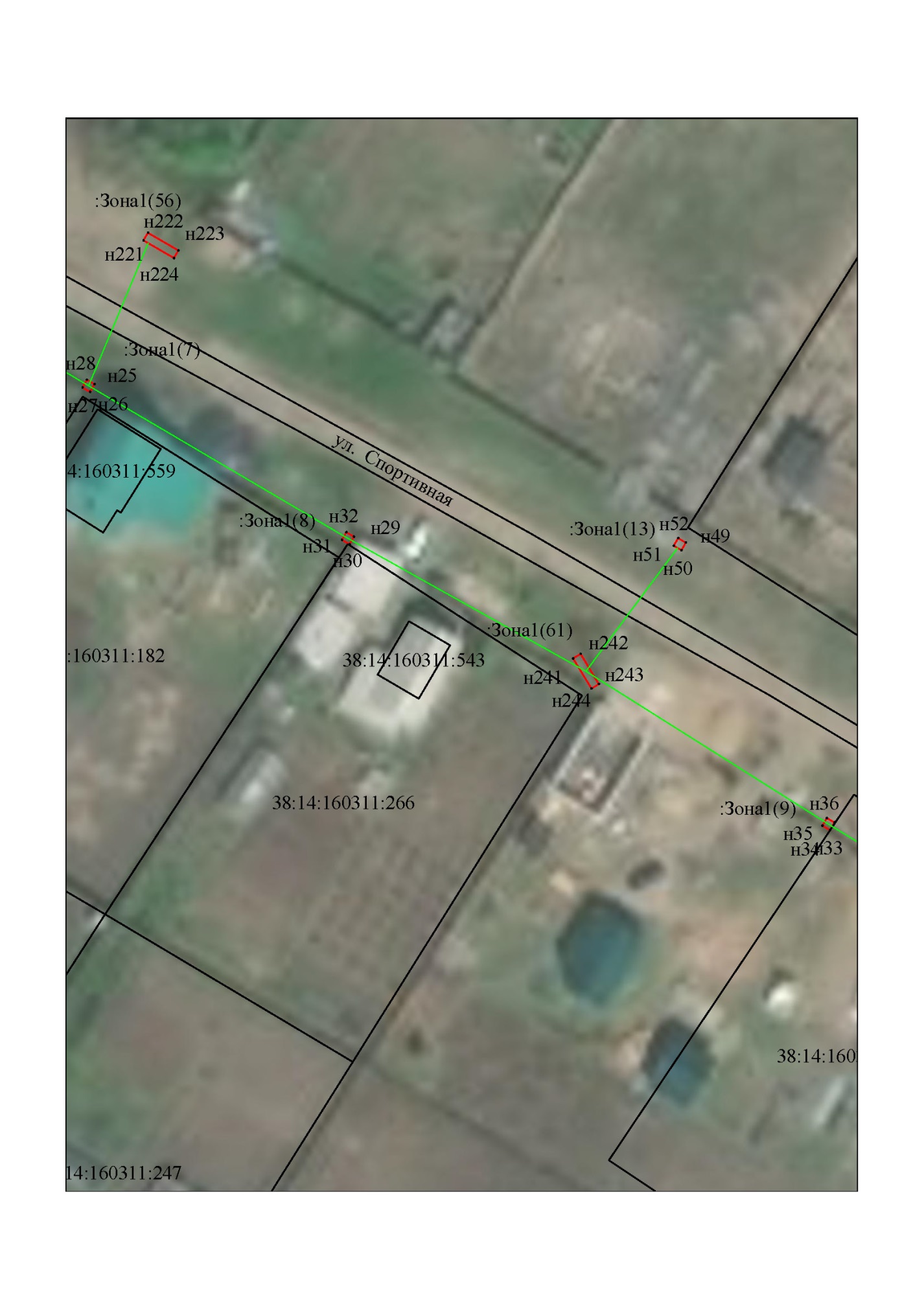 Масштаб 1:500Масштаб 1:500Условные обозначения:Условные обозначения::Зона1- обозначение образуемой зоны публичного сервитута- образуемая граница публичного сервитута- планируемое размещение сооружения, объект электросетевого хозяйства - существующая часть границы, имеющиеся в ЕГРН сведения о которой достаточны для определения ее местоположениян1- обозначение характерной точки образуемой границы публичного сервитута38:14:160311- номер кадастрового квартала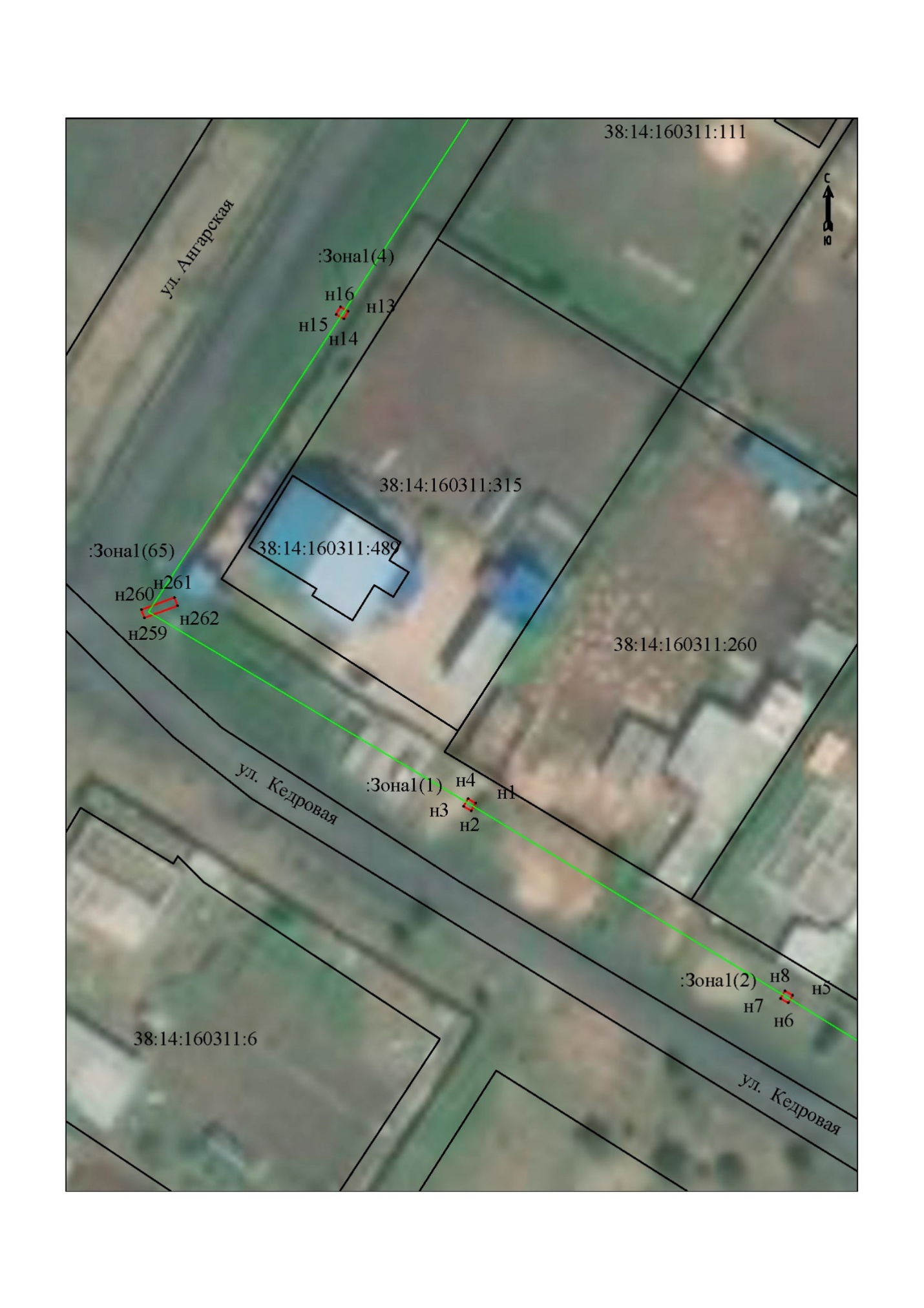 Масштаб 1:500Масштаб 1:500Условные обозначения:Условные обозначения::Зона1- обозначение образуемой зоны публичного сервитута- образуемая граница публичного сервитута- планируемое размещение сооружения, объект электросетевого хозяйства - существующая часть границы, имеющиеся в ЕГРН сведения о которой достаточны для определения ее местоположениян1- обозначение характерной точки образуемой границы публичного сервитута38:14:160311- номер кадастрового квартала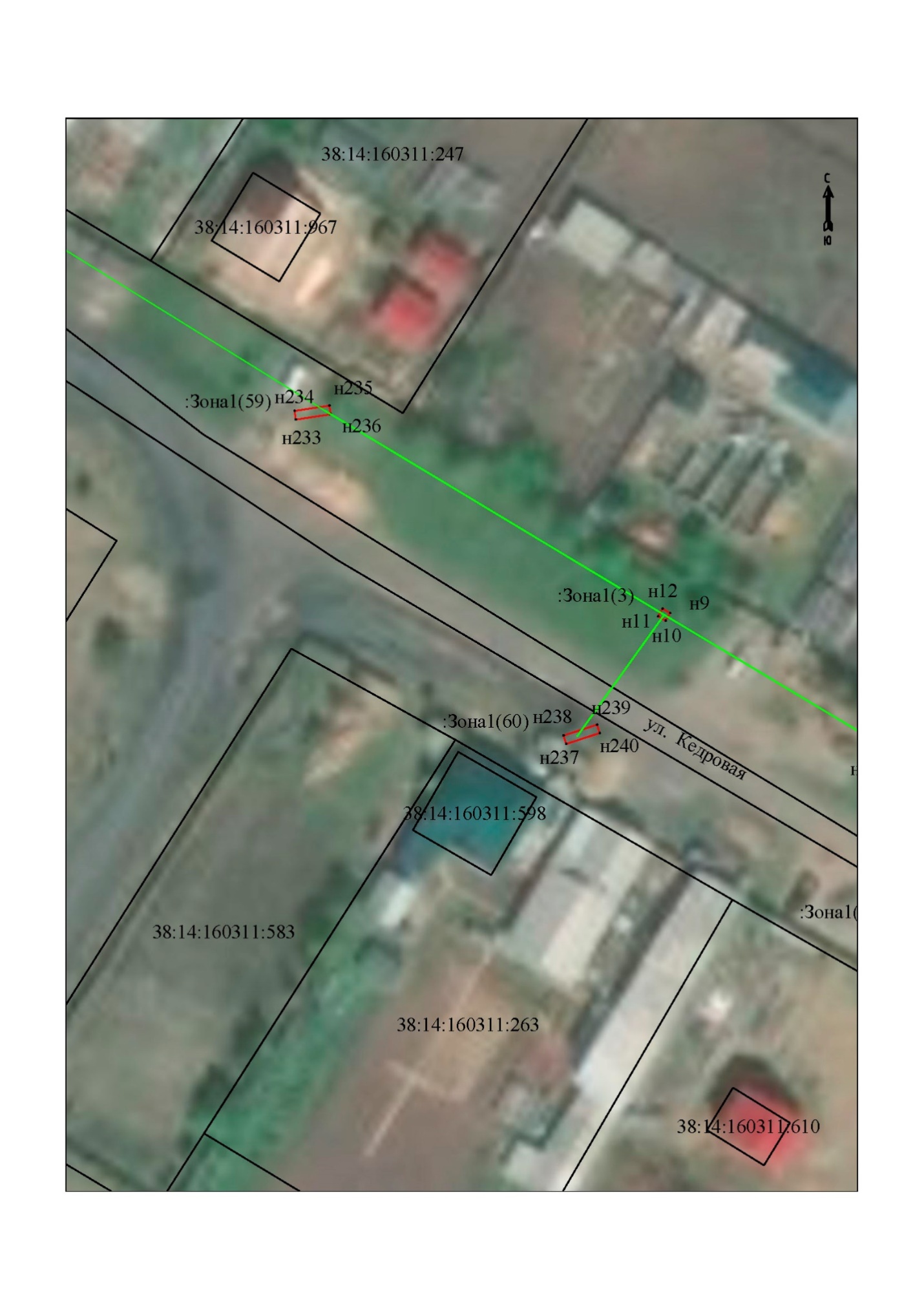 Масштаб 1:500Масштаб 1:500Условные обозначения:Условные обозначения::Зона1- обозначение образуемой зоны публичного сервитута- образуемая граница публичного сервитута- планируемое размещение сооружения, объект электросетевого хозяйства - существующая часть границы, имеющиеся в ЕГРН сведения о которой достаточны для определения ее местоположениян1- обозначение характерной точки образуемой границы публичного сервитута38:14:160311- номер кадастрового квартала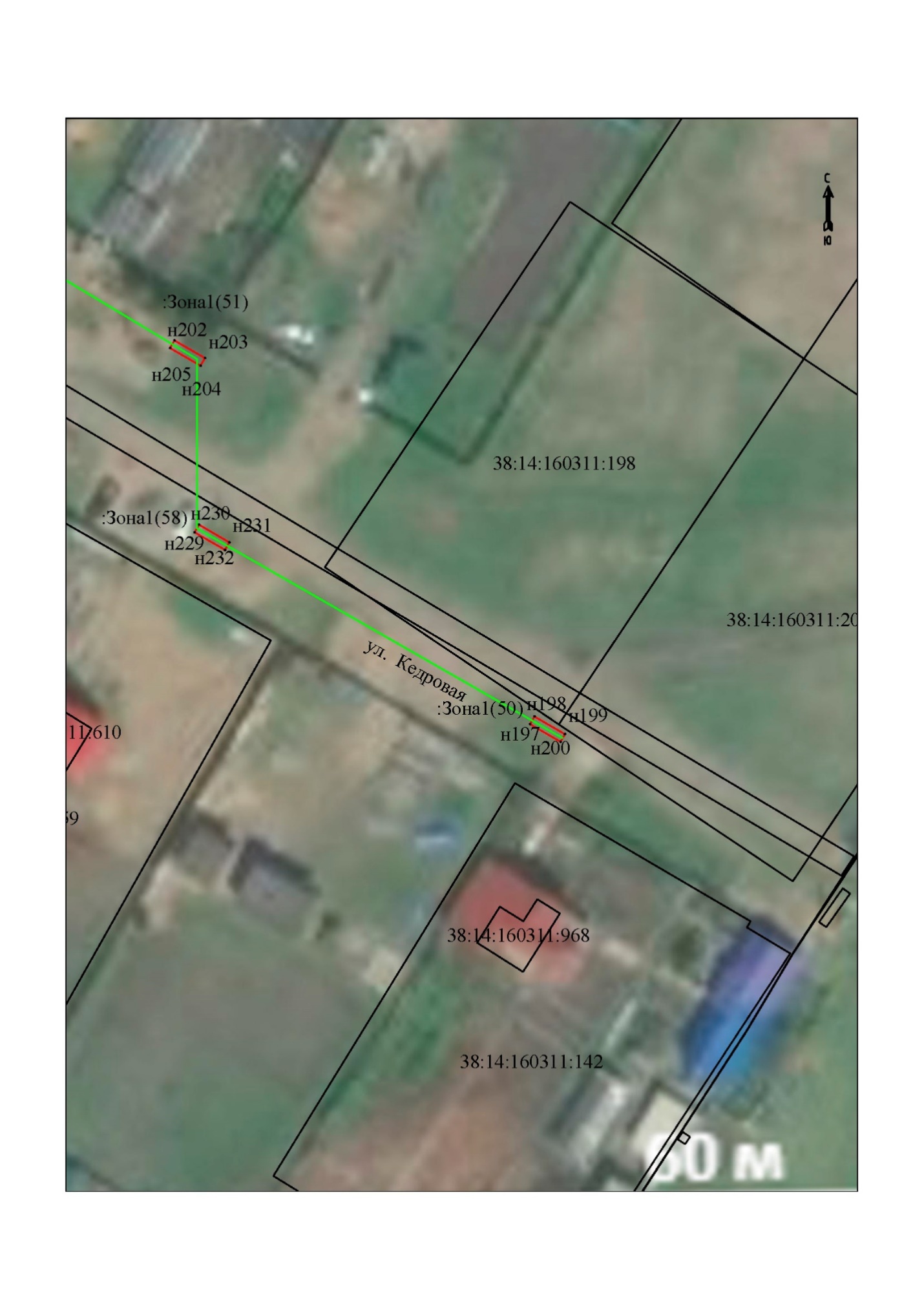 Масштаб 1:500Масштаб 1:500Условные обозначения:Условные обозначения::Зона1- обозначение образуемой зоны публичного сервитута- образуемая граница публичного сервитута- планируемое размещение сооружения, объект электросетевого хозяйства - существующая часть границы, имеющиеся в ЕГРН сведения о которой достаточны для определения ее местоположениян1- обозначение характерной точки образуемой границы публичного сервитута38:14:160311- номер кадастрового квартала